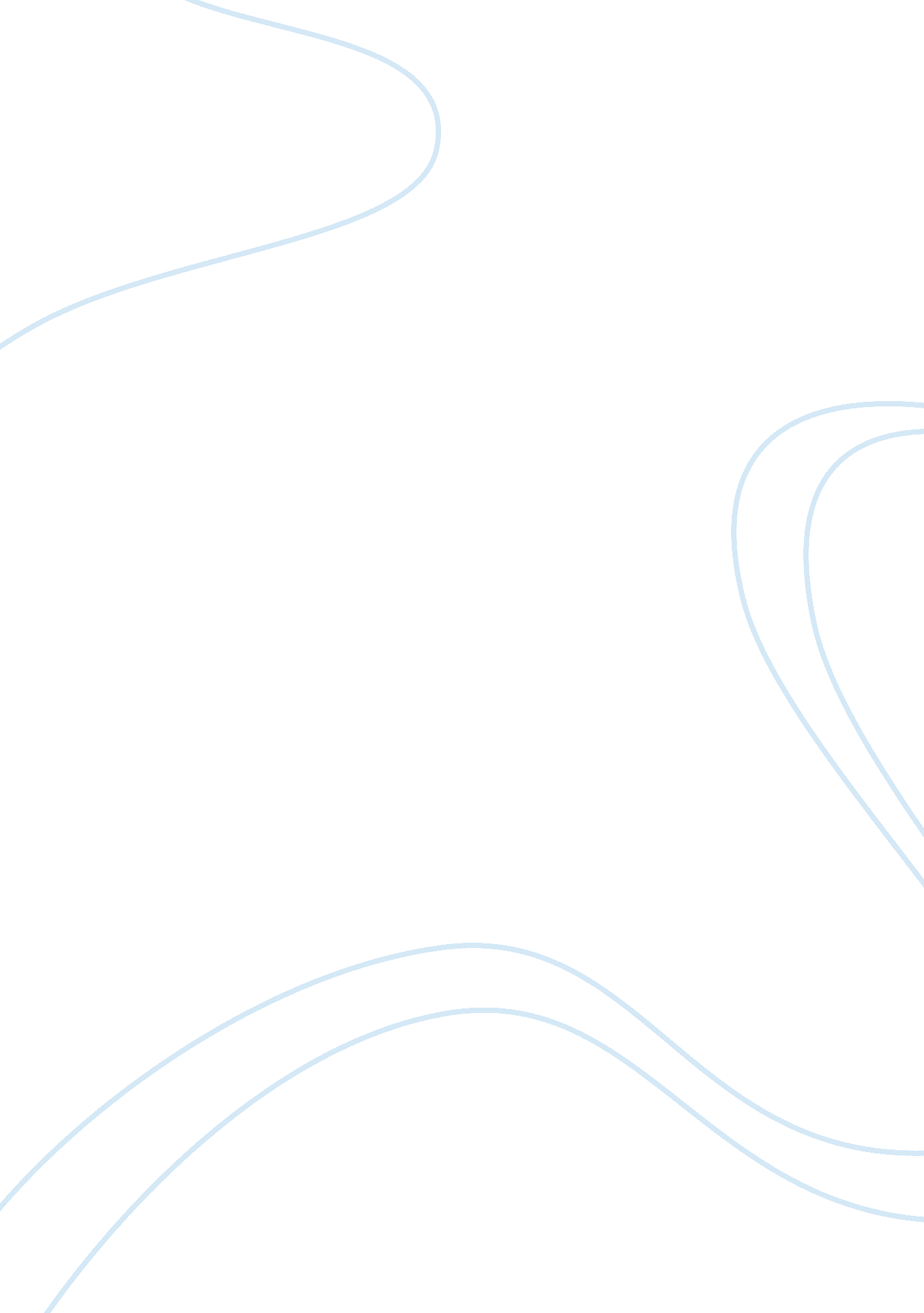 The reasons why students need to use assignment help service essay sample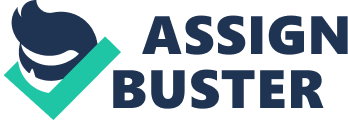 There is one statement that is really popular among students, and it proclaims: “ I will pay someone to do my assignment.” Completing any academic papers is a rather complicated thing and requires much of student’s time and energy. Nowadays, most of the undergraduates live in the rapid temp combining various types of activities. That is why they are ready to pay for assignment instead of wasting their precious time sitting and completing it themselves. Be sure to say “ I will assignment on time . Don’t mention your college deadline as you need to have time for checking and getting acknowledged with your composition. Give the payment. We will start writing your paper immediately after receiving your money. Do you want to pay someone to do your assignment? 